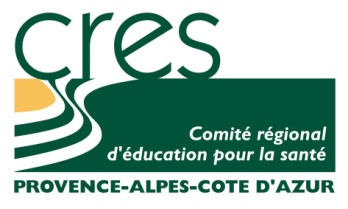 Organisme de formation n° 93 13 118 10 13Les bases de données OSCARS et SIRSé PACAL’accès aux données sur l’état de santé des populations, la connaissance des orientations politiques de l’ARS en région, dans les domaines de la prévention, du soin et du médico-social ainsi que l’identification des actions et des acteurs contribuant à répondre à ces priorités constituent une étape primordiale dans la mise en œuvre de projets.Le Comité Régional d’Education pour la Santé (CRES) et l’Observatoire Régional de la Santé (ORS) s’associent pour mettre en place une session de 2 jours de formation aux outils SIRSé PACA (Système d’information régional en santé) et OSCARS (Observation et suivi cartographique des actions régionales de santé), et permettre ainsi aux acteurs, aux décideurs et financeurs de partager ces informations et d’en approfondir l’analyse. Oscars a changé en 2018 pour une nouvelle interface de recherche, plus rapide et plus performante.Objectifs de la formationCompétences viséesA l’issue des deux journées de formation, les stagiaires seront en mesure :de maîtriser l’utilisation des 2 bases de données : OSCARS et SIRSé PACAd’identifier l’ensemble des données disponibles à l’échelon géographique (régional, départemental, par zones d’emploi, par commune…), données démographiques, sanitaires, socio-économiques…d’identifier les acteurs, les actions, les partenaires et les financeursde concevoir l’intégration de ces données dans les étapes de conception et d’évaluation de projetsd’accompagner d’autres professionnels dans l’utilisation de ces bases de donnéesPublicMembres des instances institutionnelles, professionnels de la prévention et promotion de la santé du secteur sanitaire, social et médico-social, de l’Education nationale, de la santé au travail, et acteurs de la région Provence-Alpes-Côte d’Azur.PrérequisAucun prérequis n’est nécessaire pour participer à cette formation.Pédagogie Les participants à la formation sont des professionnels en activité : la formation s’appuiera sur leur expérience et sur l’analyse de leurs pratiques. Les méthodes d’animation solliciteront leur participation active. Pour atteindre les objectifs fixés, il importe que les professionnels inscrits à la formation y participent activement.Moyens pédagogiques offerts : Bibliographie, articles, copie des supports PowerPoint utilisés pour les exposés, fiches d’animation.Déroulement de la formationJournée 1 (dans les locaux de l’ORS)Présentation de SIRSéPACAMise en pratique par les stagiaires : recherche et restitution adaptées à une situation concrèteJournée 2 (dans les locaux du CRES)Présentation d’OSCARSMise en pratique par les stagiaires : recherche et restitution adaptées à une situation concrèteConditions Indicateurs de résultatsLes formations réalisées sur les 3 dernières années permettent de recueillir les indicateurs suivants :nombre moyen de participants par session = 13,6taux moyen de satisfaction = 99,6% (nombre de réponse indiquant « satisfait » ou « très satisfait »)Tarif La formation est financée par l’Agence Régionale de Santé PACA, elle est sans coût pédagogique pour les participants.Modalités d'inscriptionRenseigner le bulletin d’inscription en fin de document et le retourner par mail à Julia Rondon : julia.rondon@cres-paca.org Une fois l’inscription validée, le participant adresse un chèque de caution d’un montant de 50 euros au comité en charge de la formation. Ce chèque lui sera restitué en fin de formation.Une semaine avant la formation, le participant reçoit les documents suivants : programme, livret d’accueil et règlement intérieur des formations, ainsi que des informations pratiques pour se rendre à la formation.Une convention de formation peut être conclue entre le CRES PACA et le participant ou son employeur, notamment lorsque des frais de participation peuvent être pris en charge par les organismes professionnels.Les inscriptions se clôturent 15 jours avant le premier jour de formation.Certificat de réalisation de formationUn certificat de réalisation de formation est remis aux participants qui ont assisté à la formation. Accessibilité aux personnes en situation de handicapCette formation peut être accessible aux personnes en situation de handicap.Il convient en amont de la formation (avant votre inscription) de nous signaler le type de handicap nécessitant une adaptation des contenus pédagogiques et/ou de l’accessibilité matérielle, afin de préparer l’adaptation de la formation au type de handicapVous pouvez contacter le référent handicap Pierre Sonnier : pierre.sonnier@cres-paca.org  Modalités d’évaluation Plusieurs évaluations sont proposées :Tout au long de la formation, sous forme de feed-back, au moyen de techniques d’animation, afin de valider les différentes séquences de la formationEn fin de formation, un questionnaire d’évaluation est remis à chaque participant afin d’évaluer la satisfaction, l’atteinte des objectifs d’apprentissage, le sentiment de compétences et de nouveaux besoins pouvant émerger à l’issue de la formationA distance (3 à 6 mois après la formation), afin e mesurer l’intégration, dans les pratiques professionnelles, des connaissances délivrées lors de la formation Les bases de données OSCARS et SIRSé PACABulletin d’inscriptionNOM :Prénom :Structure :Fonction :Adresse :Code postal :					Ville ::Téléphone :Courriel :____________________________________________________________Merci de retourner votre bulletin renseigné à l’attention de Madame Julia RONDON : julia.rondon@cres-paca.orgVous recevrez par mail une confirmation de votre inscription.Mention RGPDLe CRES utilisera les données du formulaire d’inscription pour la gestion de votre participation à la formation. Elles permettront d’évaluer l’activité du CRES. Votre adresse mail pourra être utilisée pour vous proposer des offres de formation, des invitations à des évènements et des actualités. Aucune donnée vous concernant n’est diffusée à quiconque. Vos données seront conservées 3 ans.Vous disposez d'un droit d'effacement, d'opposition, de rectification et de limitation du traitement de vos données. Vous pouvez le demander par mail à l'adresse donneespersonnelles@cres-paca.org. En savoir plus sur la gestion de vos données et vos droits par le CRES.Durée2 jours consécutifs Nombre de stagiairesEntre 6 et 12 stagiairesLieu J1 : ORS 27 boulevard  Jean Moulin 13005 MarseilleJ2 : CRES PACA 178 cours Lieutaud 13006 Marseille 